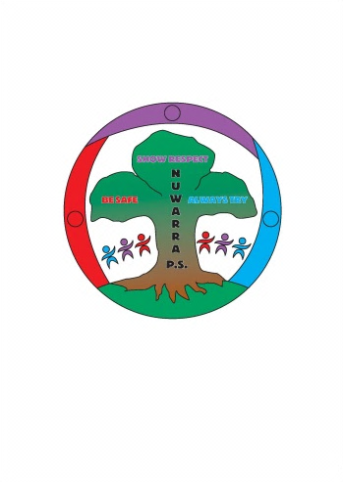 SCOOTER AND BICYCLE POLICYRationaleStudents travelling to and from school, as well as those at school, need to feel and be safe. Bicycles and scooters are a popular means of transport for students, but their safe use requires regulation and management.     The aims of the school bike/scooter policy are to: To encourage Nuwarra students and families to adopt safe practices for cycling and scooting when riding to and from school.To promote an awareness among the school community of cycling and scooting as healthy activities for students and as an alternative mode of travel to and from school.    Our school bike/scooter strategies: Parents/carers are responsible for their children’s safety when riding bicycles and scooters. Bicycles remain the responsibility of parents/carers and must be roadworthy. Our school will provide appropriate storage for bicycles and scooters ridden to school by students. Students must provide their own lock for securing their bicycle or scooter in the storage area.Students must wear a properly fitted helmet and encouraged to wear a safety vest when riding a bicycle or scooter.Students must dismount from their bicycles and scooters at the school entrance. Riding is not permitted inside the school grounds at any time. Students who break school rules will be managed in accordance with the school’s Student Code of Conduct. Consequences of breaking these rules may include students not being allowed to bring their bike/scooter onto the school grounds for a period of time determined by the Principal or their delegate. Skateboards are NOT allowed in the school grounds. Within the above context, cycling and scooting will be promoted as healthy activities for students and as an alternative mode of travel to and from school.Curriculum Teachers deliver a Road Safety Unit to all K-6 classes.Use the school rules, ‘show respect’, ‘be safe’ & ‘always try’ to educate road safety and riding bikes/scooters.Information to the school community Road safety information is regularly promoted within the school community through newsletters, school homepage, parent meetings, staff meetings and school assemblies.Review School parent body, staff and students will regularly monitor and review the effectiveness of the school bike/scooter policy (at least once every three years) and revise the policy when required.